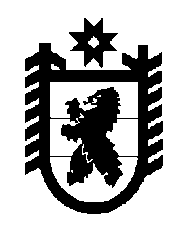 Российская Федерация Республика Карелия    РАСПОРЯЖЕНИЕГЛАВЫ РЕСПУБЛИКИ КАРЕЛИЯВ целях организации взаимодействия органов исполнительной власти Республики Карелия и территориальных органов федеральных органов исполнительной власти в Республике Карелия в обеспечении сохранения озерного лосося в Онежском озере и других ценных видов водных биоресурсов, отнесенных к объектам рыболовства:1. Образовать оперативный штаб в следующем составе:2. Организационно-техническое обеспечение деятельности штаба осуществляет Министерство сельского и рыбного хозяйства Республики Карелия.            ГлаваРеспублики Карелия                                                                       А.О. Парфенчиковг. Петрозаводск27 июня 2018 года № 378-рЧепик А.Е.–Первый заместитель Главы Республики Карелия – 
Премьер-министр Правительства Республики Карелия, руководитель штабаЛабинов В.В.–заместитель Премьер-министра Правительства Республики Карелия – Министр сельского и рыбного хозяйства Республики Карелия, заместитель руководителя штаба Пепеляев И.Б.–начальник управления Министерства сельского и рыбного хозяйства Республики Карелия, секретарь штаба Антонов П.В.–заместитель Карельского межрайонного природоохранного прокурора (по согласованию)Барсова А.В.–исполняющий обязанности директора Карельского отделения федерального государственного бюджетного научного учреждения «Государственный научно-исследовательский институт озерного и речного рыбного хозяйства им. Л.С. Берга» (по согласованию)Белянчиков Е.С.–учредитель Карельской региональной общественной организации «Карельский клуб рыбаков» (по согласованию)Бердников А.А. –сотрудник Управления Федеральной службы безопасности Российской Федерации по Республике Карелия 
(по согласованию)Воронин А.В.–ректор федерального государственного бюджетного образовательного учреждения высшего образования «Петрозаводский государственный университет» 
(по согласованию)Иванихина Т.Б.–Глава Кондопожского муниципального района Республики Карелия (по согласованию)Иванов С.И.–начальник Карельского филиала федерального государственного бюджетного учреждения «Главное бассейновое управление по рыболовству и сохранению водных биологических ресурсов»  (по согласованию)Колесников О.Н.–исполняющий обязанности начальника отдела государственного контроля, надзора и рыбоохраны по Республике Карелия Северо-Западного территориального управления Федерального агентства по рыболовству   
(по согласованию)Кузнецов Г.В.–руководитель Управления Федеральной службы по надзору в сфере природопользования по Республике Карелия 
(по согласованию)Куценко В.П. –старший офицер группы мероприятий гражданской обороны и предупреждения чрезвычайных ситуаций управления гражданской защиты Главного управления Министерства Российской Федерации по делам гражданской обороны, чрезвычайным ситуациям и ликвидации последствий стихийных бедствий по Республике Карелия (по согласованию)Лилло В.С.–начальник линейного отделения полиции на водном и воздушном транспорте Петрозаводского линейного отдела Министерства внутренних дел Российской Федерации на транспорте (по согласованию)Раковский И.В. –председатель Союза рыбопромышленников Карелии 
(по согласованию)Спасский С.П.–начальник группы мероприятий гражданской обороны и предупреждения чрезвычайных ситуаций управления гражданской защиты Главного управления Министерства Российской Федерации по делам гражданской обороны, чрезвычайным ситуациям и ликвидации последствий стихийных бедствий по Республике Карелия 
(по согласованию)Щепин А.А.–Министр природных ресурсов и экологии Республики Карелия. 